Karczew, dnia 22.12.2021 r.Postępowanie prowadzone zgodnie z regulaminem udzielania zamówień publicznych o wartości nieprzekraczającej kwoty 130 000,00 zł netto w Zarządzie Dróg Powiatowych w Otwocku.Nazwa i adres Zamawiającego:Powiat Otwock – Zarząd Dróg Powiatowych w Otwocku z/s w Karczewieul. Bohaterów Westerplatte 36, 05-480 KarczewNIP: 532-16-48-374Tel: 22 780 64 21e-mail: zdp@powiat-otwocki.plBIP: www.bip.powiat-otwocki.plOznaczenie postępowania Postępowanie, którego dotyczy niniejszy dokument oznaczone jest znakiem: ZDP/30/KS/2021.We wszelkich kontaktach z Zamawiającym Wykonawcy winni powoływać się na wyżej podane oznaczenie.Tryb udzielenia zamówieniaPrzedmiotowe postępowanie prowadzone jest z wyłączeniem przepisów ustawy z dnia 11 września 2019 r. Prawo zamówień publicznych, gdyż wartość przedmiotowego zamówienia nie jest równa i nie przekracza kwoty 130 000,00 zł netto.  Ogłoszenie zostało umieszczone na stronie internetowej www.powiat-otwocki.pl/BIP.Przedmiotem zamówienia jest konserwacja sygnalizacji świetlnych oraz doświetleń przejść dla pieszych  na niżej wymienionych skrzyżowaniach dróg powiatowych:Wykonawca zobowiązany jest do:utrzymania sygnalizatorów w należytym stanie technicznym. malowania konstrukcji sygnalizacji świetlnych w miesiącu maju. Po wykonaniu w/w czynności należy powiadomić Zamawiającego celem dokonania odbioru wymienionych prac. wykonania w miesiącu maju przeglądu stanu technicznego sygnalizacji świetlnych i oznakowania pionowego z udziałem Zamawiającego. Przegląd zakończony protokołem odrębnym dla każdego skrzyżowania.wymiany żarówek i naprawy sterowników.Konserwacji sterowników, masztów, latarni sygnalizacyjnych, kabli, ochrona przeciwporażeniowa.Wymiany grupowej żarówek jeden raz w roku na całym skrzyżowaniu lub zgodnie z zaleceniami producenta.Czyszczenia soczewek i luster minimum raz na trzy miesiące.Pomiaru ochrony przeciwporażeniowej raz w roku, a kopie protokołu pomiarów dostarczyć Zamawiającemu.Prowadzenia zeszytów kontroli sterowników, w których odnotowane będą wszystkie czynności wykonywane przy urządzeniach sygnalizacji świetlnej z podaniem daty i nazwiska konserwatora.Ładowanie akumulatorów doświetleń przejść dla pieszych zasilanych energią solarną, przed okresem zimowym oraz dwukrotnie w ciągu jego trwania (4 lokalizacje, w tym 2 doświetlenia i dwa znaki aktywne).Utrzymywanie w sprawności doświetleń przez cały okres umowy.Utrzymywanie w czystości masztów poprzez ich mycie, usuwanie naklejek, reklam itp. Oczyszczanie z rdzy konstrukcji sygnalizacji i doświetleń wraz z zabezpieczeniem miejsc naprawy antykorozyjnie. Termin wykonania umowy od daty podpisania umowy do 31.12.2022 r.O udzielnie zamówienia mogą się ubiegać wykonawcy, którzy spełniają warunki dotyczące:Warunki udziału w postępowaniu dotyczące zdolności technicznej lub zawodowej: Zamawiający uzna za spełnienie przedmiotowego warunku, jeżeli Wykonawca wykaże się doświadczeniem, polegającym na wykonaniu w okresie ostatnich 3 lat przed upływem terminu składania ofert, a jeżeli okres prowadzenia działalności jest krótszy – w tym okresie, zrealizował co najmniej jedną usługę polegającą na konserwacji sygnalizacji świetlnej. Należy dołączyć dokumenty potwierdzające, że usługi zostały wykonane zgodnie z przepisami i prawidłowo ukończone przy  czym dowodami są referencje bądź inne dokumenty wystawione przez przedmiot, na rzecz którego usługi były wykonywane, a jeżeli z uzasadnionej przyczyny o obiektywnym charakterze Wykonawca nie jest w stanie uzyskać tych dokumentów – inne dokumenty. Wykonawca musi dysponować niezbędnymi do wykonania przedmiotu zamówienia narzędziami i urządzeniami tj. bazą materiałowo – sprzętową, której lokalizacja umożliwia dotarcie do każdej lokalizacji drogowej sygnalizacji świetlnej w ciągu 1 godziny.Wykonawca musi spełnić wszystkie warunki podane w punkcie 1 niniejszej Instrukcji.Ocena spełniania warunków wymaganych od wykonawcy zostanie dokonana według formuły „spełnia – nie spełnia”.Oferta musi zawierać prawidłowo wypełniony formularz ofertowy.Oferta oprócz formularza musi zawierać: Wykaz usług wykonanych w okresie ostatnich 3 lat przed upływem terminu składania ofert, a jeżeli okres prowadzenia działalności jest krótszy – w tym okresie, wraz z podaniem przedmiotu, daty wykonania i podmiotu, na rzecz którego usługami zostały wykonane oraz załączeniem dowodów określających czy usługi te zostały wykonane lub są wykonywane należycie przy czym dowodami, o których mowa są referencje bądź inne dokumenty wystawione przez podmiot na rzecz którego usługi były wykonywane, a jeżeli z uzasadnionych przyczyn o obiektywnym charakterze wykonawca nie jest w stanie uzyskać tych dokumentów – oświadczenie wykonawcy Wykaz musi potwierdzać spełnienie warunku, Podpisany projekt istotnych warunków zamówienia.Jeżeli Wykonawca ma siedzibę lub miejsce zamieszkania poza terytorium RP, zamiast dokumentów określonych przez Zamawiającego w podpunkcie d) , składa dokumenty określone w  § 4 Rozporządzenia Prezesa Rady Ministrów z dnia 19 lutego 2013 roku w sprawie rodzajów dokumentów, jakich może żądać zamawiający od wykonawcy oraz form, w jakich te dokumenty mogą być składane.Dokumenty, o których mowa powyżej przedstawi w formie oryginału lub kserokopii poświadczonej za zgodność z oryginałem przez Jednostkę projektową.Dostawcy mogą wspólnie ubiegać się o udzielenie zamówienia. W takim przypadku ustalają pełnomocnika do reprezentowania ich w postępowaniu i zawarcia umowy. Wszelka korespondencja prowadzona będzie wyłącznie z pełnomocnikiem. Uprawnionymi do bezpośredniego kontaktowania się wyznacza się następujące osoby: Agnieszka Węgrzyn-mail:awegrzyn@powiat-otwocki.pl, tel.(22) 780-64-21 w godz.7:00 – 15:00 (codziennie prócz sobót i świąt). Wykonawca zamierzający złożyć ofertę zobowiązany jest założyć konto na platformie do komunikacji elektronicznej EPZ pod adresem https://www.soldea.pl/epz/epz/.             Oznacza konieczność akceptacji regulaminu platformy i zapoznania się z instrukcjami korzystania             z konta na platformie.Aktualne wymagania techniczne związane z korzystaniem z Platformy EPZ – wskazane są na stronie internetowej logowania i rejestracji  Platformy - pod adresem: https://www.soldea.pl/epz/epz/:Sposób  przesyłania plików (oferty, oświadczeń, dokumentów, prac konkursowych) za pośrednictwem Platformy EPZ oraz potwierdzenia złożenia plików zostały opisane w Instrukcjach (filmach) użytkowników Platformy EPZW prowadzonym postępowaniu wszelkie oświadczenia, wnioski, zawiadomienia oraz informacje przekazywane są drogą elektroniczną za pomocą platformy.Treść zapytań wraz z wyjaśnieniami treści OPZ będzie zamieszczana na stronie internetowej Zamawiającego www.bip.powiat-otwocki.pl Wykonawca może zwrócić się do Zamawiającego o wyjaśnienie treści OPZ. Zamawiający jest obowiązany udzielić wyjaśnień niezwłocznie, jednak nie później niż na 2 dni przed upływem terminu składania ofert – pod warunkiem, że wniosek o wyjaśnienie treści OPZ wpłynął do Zamawiającego nie później niż do końca dnia, w którym upływa połowa wyznaczonego terminu składania ofert.Jeżeli wniosek o wyjaśnienie treści OPZ wpłynął po upływie terminu składania wniosku, o którym mowa w powyższym ppkt. f, lub dotyczy udzielonych wyjaśnień, Zamawiający może udzielić wyjaśnień albo pozostawić wniosek bez rozpoznania. Wszelką korespondencję dotyczącą prowadzonego postępowania należy składać za pośrednictwem platformy.Przed upływem terminu do składania ofert Zamawiający może zmodyfikować treść dokumentów składających się na Opisu przedmiotu zamówienia. Każda wprowadzona przez Zamawiającego zmiana stanie się częścią Opisu przedmiotu zamówienia oraz zostanie zamieszczona zostanie na stronie internetowej www.bip.powiat-otwocki.pl.Każdy wykonawca może złożyć tylko jedną ofertę.Oferta musi obejmować całość zamówienia.Do oferty należy dołączyć wszystkie dokumenty, o których mowa w rozdziale IV.Wykonawca poniesie wszelkie koszty związane z przygotowaniem i złożeniem oferty.Wykonawca zdobędzie własnym staraniem wszelkie informacje, które mogą być konieczne do przygotowania oferty oraz podpisania umowyFormularz oferta oraz dokumenty, o których mowa w rozdziale IV, powinny zostać wypełnione przez Wykonawcę bez wyjątku i ściśle według warunków i postanowień zawartych w ogłoszeniu, bez dokonywania w nich zmian. We wszystkich przypadkach, gdzie jest mowa o pieczątkach, Zamawiający dopuszcza złożenie czytelnego zapisu o treści pieczęci zawierającego co najmniej oznaczenie nazwy firmy i siedziby.Każdy dokument składający się na ofertę musi być czytelny. W przypadku gdy złożona kopia dokumentu będzie nieczytelna lub będzie budzić wątpliwości co do jej prawdziwości, Zamawiający może żądać oryginału lub notarialnie poświadczonej kopii dokumentu.Jeżeli na stronach załączników zabraknie miejsca należy dołączyć dodatkowe strony.W przypadku, gdy jakakolwiek część powyższych dokumentów nie dotyczy Wykonawcy, wpisuje on „nie dotyczy”.Każdy dokument składający się na ofertę sporządzony w języku innym niż języku polskim musi być złożony z tłumaczeniem na język polski, poświadczonym przez Wykonawcę. W razie sporu co do treści dokumentu rozstrzygająca jest wersja polskojęzyczna. Wszelkie miejsca, w których Wykonawca naniesie zmiany, muszą być parafowane przez osobę podpisującą ofertę.Oferta powinna zostać podpisana przez osobę/y upoważnione do składania oświadczeń woli w imieniu Wykonawcę. W przypadku podpisania oferty przez osobę nie wymienioną w dokumencie potwierdzającym uprawnienie do występowania w obrocie prawnym – należy dołączyć pełnomocnictwo opatrzone znakami opłaty skarbowej zgodnie z obowiązującymi przepisami.Ofertę wraz z wymaganymi załącznikami należy złożyć za pośrednictwem Platformy EPZ https://www.soldea.pl/epz/epz/ nie później niż do dnia 30.12.2021r. do godziny 10.00Uwaga Za datę i godzinę złożenia oferty rozumie się datę i godzinę jej wpływu na Platformę EPZ, tj. datę i godzinę ujawnioną w poświadczeniu złożenia pliku, zgodnie z czasem serwera Platformy EPZ.Otwarcie ofert odbędzie się Za pośrednictwem Platformy EPZ https://www.soldea.pl/epz/epz/ 30.12.2021r. o godzinie 10.30Wszelkie informację stanowiące tajemnice przedsiębiorstwa w rozumieniu ustawy z dnia 16 kwietnia 1993 r. o zwalczaniu nieuczciwej konkrecji (Dz. U. z 2019 r. poz. 1010), które Wykonawca zastrzeże jako tajemnica przedsiębiorstwa, powinny zostać złożone w osobnym pliku wraz z jednoczesnym zaznaczeniem polecenia „Załącznik stanowi tajemnicę przedsiębiorstwa”, a następnie wraz z plikiem stanowiącym jawną część skompresowane do jednego pliku archiwum (ZIP). Wykonawca zobowiązany jest wraz z przekazaniem tych informacji, wykazać spełnienie przesłanek określonych w art. 11 ust. 2  ustawy z dnia 16 kwietnia 1993 r. o zwalczeniu nieuczciwej konkurencji. Zaleca się, aby uzasadnienie zastrzeżenia informacji jako tajemnicy przedsiębiorstwa było sformułowane w sposób umożlwiający jego udostępnienie. Zastrzeżenie przez Wykonawcę tajemnicy przedsiębiorstwa bez uzasadnienia, będzie traktowane przez Zamawiającego jako bezskuteczne ze względu na zaniechanie poufności objętych klauzurą informacji zgodnie z postanowieniami art. 18 ust. 3 pzp Wykonawca po upływie terminu do składania ofert nie może wycofać złożonej oferty.Wykonawca po upływie terminu do składania ofert nie może wycofać złożonej oferty.Wykonawca jest związany ofertą od dnia upływu terminu składania ofert do dnia 29.01.2022 r. W przypadku, gdy wybór najkorzystniejszej oferty nie nastąpi przed upływem terminu związania ofertą określonego w ust 38, Zamawiający przed upływem terminu związania ofertą zwraca się jednokrotnie do Wykonawcy o wyrażenie zgody na przedłużenie tego terminu o wskazane przez niego okres, nie dłużej niż 30 dni.Przedłożenie terminu związania ofertą, o której mowa w ust. 39 wymaga złożenia przez Wykonawcę pisemnego oświadczeni tj. wyrażonego przy użyciu wyrazów, cyfr lub innych znaków pisarskich, które można odczytać i powielić, oświadczenia o wyrażeniu zgody na przedłużenie terminu związania ofert. Ostateczna cena oferty winna być zaokrąglona do dwóch miejsc po przecinku. Zastosowanie przez dostawcę stawki podatku od towarów i usług niezgodnej z obowiązującymi przepisami spowoduje odrzucenie oferty.Podana w ofercie cena ofertowa musi uwzględniać wszystkie wymagania niniejszego ogłoszenia oraz obejmować wszelkie koszty, jakie poniesie wykonawca z tytułu należytej oraz zgodnej z obowiązującymi przepisami realizacji przedmiotu zamówienia. Zamawiający odrzuci ofertę złożoną po terminie składania ofert.Zamawiający informuje, że w przypadku awarii systemu teleinformacyjnego, która spowoduje brak możliwości otwarcia ofert w terminie określonym przez Zamawiającego, otwarcie ofert nastąpi niezwłoczne po usunięciu awarii.Zamawiający poinformuje o zmianie terminu otwarcia ofert na stronie internetowej.Zamawiający dokona kwalifikacji Wykonawców poprzez analizę dokumentów, potwierdzających spełnienie warunków. W toku dokonywania badania złożonych ofert Zamawiający może żądać od Wykonawców wyjaśnień dotyczących treści złożonych ofert.Zamawiający poprawi w tekście oferty oczywiste omyłki pisarskie oraz omyłki rachunkowe w obliczeniu ceny, niezwłocznie powiadamiając o tym Wykonawcę, który złożył ofertę. Zamawiający przyjmuje, iż do poprawienia omyłek rachunkowych będzie kierował się zasadą, iż poprawnie została określona ilość oraz cena jednostkowa podana przez Wykonawcę. Zamawiający dokonując poprawek uwzględni ich konsekwencje rachunkowe.Przy wyborze oferty Zamawiający kierował się będzie następującymi kryteriami i ich wagami: * Poprzez dostosowanie programu sygnalizacji świetlnej do istniejącego natężenia ruchu drogowego należy rozumieć: wykonanie pomiarów natężenia ruchu na skrzyżowaniu, opracowanie nowego programu sygnalizacji, uzyskanie niezbędnych opinii i uzyskanie zatwierdzenia Powiatowego Inżyniera Ruchu nowej stałej organizacji ruchu oraz wprowadzenie nowego programu sygnalizacji wraz z dokonaniem zgłoszenia o wprowadzeniu nowej organizacji ruchu do Powiatowego Inżyniera Ruchu.Ocena dokonana będzie wg następującego wzoru dla każdego z kryteriów:CENAKryterium cena – oferta może uzyskać maksymalnie 80 punktów             CminCena = ------------------- x 100 pkt x W             Cbgdzie:Cmin – cena/wartość narzutu oferowana minimalna bruttoCb – cena/wartość narzutu badanej oferty bruttoW – waga danego kryteriumOceny będą dokonywać członkowie Komisji Zamawiającego stosując zasadę, iż oferta nie odrzucona, zawierająca najwyższą liczbę punktów zsumowanych ze wszystkich kryteriów  jest ofertą najkorzystniejszą.czas podjęcia interwencjiKryterium czas podjęcia interwencji – oferta może uzyskać maksymalnie  20 punktówZamawiający będzie rozpatrywał to kryterium biorąc pod uwagę czas reakcji na usunięcie awarii lub zabezpieczenia miejsca wypadku podanego przez Wykonawcę zadeklarowany przez Wykonawcę w Formularzu ofertowym. Wykonawca może zaproponować czas reakcji na usunięcie awarii, przy czym najdłuższy możliwy czas uwzględniony do oceny przez Zamawiającego to 
3 godziny.  W sytuacji, gdy Wykonawca zaproponuje czas reakcji na usunięcie awarii  dłuższy niż 3 godziny lub nie zdeklaruje żadnego, to do oceny ofert zostanie przyjęty czas reakcji na usunięcie awarii 3 godziny i taki zostanie uwzględniony w umowie z Wykonawcą. W przypadku zadeklarowania czasu reakcji na usuniecie awarii krótszego niż 1 godzina to do oceny zostanie uwzględniony czas 1 godzina zaś w umowie zostanie wskazany czas określony w ofercie.Zamawiający przyznając punkty w kryterium „czas podjęcia interwencji” weźmie pod uwagę zadeklarowany przez Wykonawcę w ofercie czas reakcji na usunięcie awarii według następującej zależności:Ilość punktów zostanie przyznana następująco:Zamawiający udzieli zamówienia Wykonawcy, którego oferta odpowiada warunkom określonym w ogłoszeniu oraz została uznana za najkorzystniejszą:Niezwłocznie po wyborze najkorzystniejszej oferty Zamawiający umieści informację o wyborze najkorzystniejszej oferty, podając nazwę (firmę) albo imię i nazwisko, siedzibę albo adres zamieszkania i adres wykonawcy, którego ofertę wybrano, uzasadnienie jej wyboru oraz nazwy (firmy), albo imiona i nazwiska, siedziby albo miejsca zamieszkania i adresy wykonawców, którzy złożyli oferty, a także punktację przyznaną ofertom w każdym kryterium oceny ofert i łączną punktację na stronie internetowej prowadzonego postępowania www.bip.powiat-otwocki.pl.Postanowienia zawartej umowy z wykonawcą oferty najkorzystniejszej mogą ulec zmianie.Zgodnie z art. 13 ust. 1 i 2 rozporządzenia Parlamentu Europejskiego i Rady (UE) 2016/679 z dnia 27 kwietnia 2016 r. w sprawie ochrony osób fizycznych w związku z przetwarzaniem danych osobowych i w sprawie swobodnego przepływu takich danych oraz uchylenia dyrektywy 95/46/WE (ogólne rozporządzenie o ochronie danych) (Dz. Urz. UE L 119 z 04.05.2016, str. 1), dalej „RODO”, informuję, że: administratorem Pani/Pana danych osobowych jest Zarząd Dróg Powiatowych w Otwocku z/s w Karczewie ul. Bohaterów Westerplatte 36, 05-480 Karczew tel. 22 780 64 21inspektorem ochrony danych osobowych w Zarząd Dróg Powiatowych w Otwocku jest Pani Daria Bartnicka, email: iod@powiat-otwocki.pl ,Pani/Pana dane osobowe przetwarzane będą na podstawie art. 6 ust. 1 lit. c RODO w celu związanym z postępowaniem o udzielenie zamówienia publicznego,odbiorcami Pani/Pana danych osobowych będą osoby lub podmioty, którym udostępniona zostanie dokumentacja postępowania w oparciu o art. 8 oraz art. 96 ust. 3 ustawy z dnia 29 stycznia 2004 r. – Prawo zamówień publicznych (Dz. U. z 2019 r. poz. 1843), dalej „ustawa Pzp”;  Pani/Pana dane osobowe będą przechowywane, zgodnie z art. 97 ust. 1 ustawy Pzp, przez okres 4 lat od dnia zakończenia postępowania o udzielenie zamówienia, a jeżeli czas trwania umowy przekracza 4 lata, okres przechowywania obejmuje cały czas trwania umowy;obowiązek podania przez Panią/Pana danych osobowych bezpośrednio Pani/Pana dotyczących jest wymogiem ustawowym określonym w przepisach ustawy Pzp, związanym z udziałem w postępowaniu o udzielenie zamówienia publicznego; konsekwencje niepodania określonych danych wynikają z ustawy Pzp;  w odniesieniu do Pani/Pana danych osobowych decyzje nie będą podejmowane w sposób zautomatyzowany, stosowanie do art. 22 RODO;posiada Pani/Pan:na podstawie art. 15 RODO prawo dostępu do danych osobowych Pani/Pana dotyczących;na podstawie art. 16 RODO prawo do sprostowania Pani/Pana danych osobowych **;na podstawie art. 18 RODO prawo żądania od administratora ograniczenia przetwarzania danych osobowych z zastrzeżeniem przypadków, o których mowa w art. 18 ust. 2 RODO;  prawo do wniesienia skargi do Prezesa Urzędu Ochrony Danych Osobowych, gdy uzna Pani/Pan, że przetwarzanie danych osobowych Pani/Pana dotyczących narusza przepisy RODO;nie przysługuje Pani/Panu:w związku z art. 17 ust. 3 lit. b, d lub e RODO prawo do usunięcia danych osobowych;prawo do przenoszenia danych osobowych, o którym mowa w art. 20 RODO;na podstawie art. 21 RODO prawo sprzeciwu, wobec przetwarzania danych osobowych, gdyż podstawą prawną przetwarzania Pani/Pana danych osobowych jest art. 6 ust. 1 lit. c RODO. 2. W przypadku gdy wykonanie obowiązków, o których mowa w art. 15 ust. 1-3 rozporządzenia 
2016/679, wymagałoby niewspółmiernie dużego wysiłku, zamawiający może żądać od osoby, 
której dane dotyczą, wskazania dodatkowych informacji mających na celu sprecyzowanie 
żądania, w szczególności podania nazwy lub daty postępowania o udzielenie zamówienia 
publicznego lub konkursu lub celu sprecyzowanie nazwy lub daty zakończonego postępowania 
o udzielenie zamówień. Wystąpienie z żądaniem, o którym mowa w art. 18 ust. 1 rozporządzenia 2016/679, nie ogranicza przetwarzania danych osobowych do czasu zakończenia postępowania o udzielenie zamówienia publicznego lub konkursu. 3. Zamawiający udostępnia dane osobowe, o których mowa w art. 10 RODO, w celu 
umożliwienia korzystania ze środków ochrony prawnej. 4. Jednocześnie Zamawiający przypomina o ciążącym na Pani/Panu obowiązku informacyjnym 
wynikającym z art. 14 RODO względem osób fizycznych, których dane przekazane zostaną 
Zamawiającemu w związku z prowadzonym postępowaniem i które Zamawiający pośrednio 
pozyska od wykonawcy biorącego udział w postępowaniu, chyba że ma zastosowanie co 
najmniej jedno z wyłączeń, o których mowa w art. 14 ust. 5 RODO. 5. Dlaczego dane są przetwarzane? • Wynika to bezpośrednio z konkretnego przepisu prawa, tj. ustawy Pzp, 
• Pani/Pana dane osobowe przetwarzane są w celu: udzielenia zamówienia publicznego, 
• Podanie przez Panią/Pana danych osobowych jest obowiązkowe. Jeśli Pani/Pan tego nie 
zrobi, nie będziemy mogli zrealizować Pana/Pani sprawy1. Jak długo będą przechowywane moje dane?Pani/Pana dane osobowe będą przechowywane przez czas wymagany przepisami prawa, tj. 
czas trwania postępowania, od wszczęcia do zakończenia postępowania o udzielenie zamówienia 
publicznego. 7. Skorzystanie przez osobę, której dane osobowe dotyczą, z uprawnienia do sprostowania lub 
uzupełnienia o których mowa w art 16 rozporządzenia 2016/679 , nie może skutkować zmiana 
wyniku postępowania o udzielenie zamówienia ani zmianą postanowień umowy w sprawie 
zamówienia publicznego w zakresie niezgodnym z ustawą. 9. W postępowaniu o udzielenie zamówienia zgłoszenie żądania ograniczenia przetwarzania, o 
którym mowa w art 18 ust 1 rozporządzenia 206/679, nie ogranicza przetwarzania danych 
osobowych do czasu zakończenia tego postępowania.Formularz ofertowyWykaz wykonanych usługIstotne warunki zamówienia                                                                                                                                    Załącznik nr 1OFERTAOdpowiadając na zaproszenie do składania ofert w ramach postępowania o udzielenia zamówienia publicznego pn: KONSERWACJA SYGNALIZACJI ŚWIETLNYCH ORAZ DOŚWIETLEŃ PRZEJŚĆ DLA PIESZYCH NA SKRZYŻOWANIACH DRÓG POWIATOWYCH składamy ofertę na wykonanie przedmiotu zamówienia zgodnie ze Opisem przedmiotu zamówienia.Oferujemy wykonanie przedmiotu zamówienia za łączną cenę:netto …................................................... zł
słownie netto …...................................................................................................................... złotychVAT 23 %, tj. …................................... zł
słownie …............................................................................................................................... złotych
brutto …..................................................zł 
słownie: …..............................................................................................................................złotych.W tym cena:USŁUGI NAPRAWCZO/KONSERWACYJNESTAWKI I NARZUTYZobowiązuje się do podjęcia interwencji w czasie : ……………. minZobowiązujemy się do realizacji zamówienia w terminie od momentu podpisania umowy do 31 grudnia 2022 r.Oświadczamy, że zapoznaliśmy się ze ogłoszeniem i nie wnosimy do niej zastrzeżeń oraz zdobyliśmy konieczne informacje do przygotowania oferty.Oświadczamy, że uważamy się za związanych niniejszą ofertą na czas wskazany 
w ogłoszeniu, Oświadczamy, że przyjmujemy warunki ustalone w ogłoszeniu Oświadczamy, że zapoznaliśmy się z istotnymi warunkami umowy, określonymi w ogłoszeniu i zobowiązujemy się, w przypadku wyboru naszej oferty,do zawarcia umowy zgodnej z niniejszą ofertą, na warunkach określonych w Opisie przedmiotu zamówienia w terminie związania ofertą8 *) Dokumenty niżej wymienione zawierają informację stanowiącą tajemnicę przedsiębiorstwaw rozumieniu przepisów o zwalczaniu nieuczciwej konkurencji:a) ….....................................................b) ….....................................................c) ….....................................................d) ….....................................................9. Oferta została złożona na ….... stronach, podpisanych i kolejno ponumerowanych od nr ….....  do nr …... w jednym egzemplarzu.10. Załączniki do oferty1. ….............................................................2. ….............................................................3. ….............................................................4. ….............................................................5. ….............................................................6. ….............................................................7. ….............................................................8. ….............................................................9. ….............................................................10. …...........................................................*) w przypadku nie wypełnienia należy wpisać „nie dotyczy”…………….................………………………………                                   …...............................................................................................................                           Miejsce i data                                                                                            Podpis i pieczęć Wykonawcy/WykonawcówZałącznik Nr 2UMOWA NR …../CRU/ZDP/2021zawarta w dniu ............2021 r. w Karczewie pomiędzy Powiatem Otwockim - Zarządem Dróg Powiatowych w Otwocku z/s w Karczewie, ul. Boh. Westerplatte 36, 05-480 Karczew, reprezentowanym przez:- Pana Pawła Grzybowskiego – Dyrektora Zarządu Dróg Powiatowych w Otwocku na podstawie Uchwały Nr CLXXVII/81/20 Zarządu Powiatu Otwockiego z dnia 4 marca 2020 r. przy kontrasygnacie Pani Edyty Cacko – Głównej Księgowej na podstawie upoważnienia Skarbnika Powiatu z dnia 01.03.2021 r.Zwanym w dalszym ciągu umowy „Zamawiającym” a…………………………………………………NIP:……………………………………………. REGON:…………………………………………………………. zwanym w dalszym ciągu „Wykonawca”, zawarta została umowa treści następującej:§ 1Niniejsza umowa została zawarta na podstawie postępowania prowadzonego 
z wyłączeniem przepisów ustawy z dnia 11 września 2019 r. Prawo zamówień publicznych, gdyż wartość przedmiotowego zamówienia nie jest równa i nie przekracza kwoty 130 000,00 zł netto.Przedmiotem umowy jest konserwacja sygnalizacji świetlnych oraz doświetleń przejść dla pieszych na skrzyżowaniach dróg powiatowych zgodnie z opisem przedmiotu zamówienia, które stanowi załącznik do niniejszej Umowy.Zakres prac przedmiotu umowy określa ogłoszenie oraz oferta Wykonawcy, które stanowią integralną część niniejszej Umowy.§ 2Wykonawca zobowiązuje się do należytego wykonania czynności umowy przez swoich pracowników posiadanych odpowiednie uprawnienia zawodowe oraz należytą wiedzę i doświadczenie.§ 3Umowa zostaje zawarta na okres od daty podpisania niniejszej umowy do 31 grudnia 2022 r.§ 4Do kierowania pracami objętymi niniejszą umową Wykonawca wyznacza ………………………….Jako koordynatora w zakresie obowiązków umownych ze strony Zamawiającego upoważnia się Pana Marcina Kasprzaka oraz Pana Adama Jobdę.§ 5Wykonawcy za realizację zamówienia przysługuje łączne wynagrodzenie w wysokości ................... zł + 23% VAT zł co stanowi kwotę ....................zł. Wynagrodzenie brutto wynosi ...................... zł (słownie ..................... zł).Wynagrodzenie, o którym mowa w ust. 1, będzie płatne miesięcznie w kwocie stanowiącej równowartość 1/12 części kwoty określonej w ust. 1.Płatność za wykonanie przedmiotu umowy w sposób określony w ust. 4 dokonana zostanie w ciągu 14 dni od daty otrzymania faktury VAT.Podstawą do wystawienia faktury VAT będzie podpisany przez Wykonawcę i Zamawiającego protokół wykonanych prac ze stwierdzeniem Zamawiającego, że prace zostały wykonane należycie oraz kserokopie stron prowadzonych zeszytów kontroli sygnalizacji za dany miesiąc.Niniejsze wynagrodzenie wyczerpuje wszystkie roszczenia Wykonawcy z tytułu niniejszej umowy§ 6Wykonawca nie ma prawa powierzyć realizacji zamówienia innemu podmiotowi bez zgody Zamawiającego wyrażonej na piśmie. § 7Zamawiający może zlecić Wykonawcy wykonanie następujących robót dodatkowych: spowodowanych aktami wandalizmu, działaniem sił wyższych, uszkodzeniami mechanicznymi, zmiana programów sygnalizacji w istniejących urządzeniach sygnalizacji świetlnej, zlecana będzie jako dodatkowa praca w przypadku, gdy zmiana programu jest uzasadniona usunięciem awarii, po uzgodnieniu zakresu prac z pracownikiem Zarządu Dróg Powiatowych.Po wykonaniu prac w ramach robót dodatkowych nastąpi komisyjny odbiór i sporządzony zostanie protokół odbioru, który będzie podstawą do wystawienia faktury. Za wykonanie robót dodatkowych bez pisemnego zlecenia wynagrodzenie nie przysługuje. Po stwierdzeniu uszkodzenia sygnalizacji świetlnej należy na miejscu zabezpieczyć możliwość dostępu osób trzecich do urządzeń pod napięciem lub wyłączyć napięcie, a także usunąć z pasa drogi przeszkody spowodowane uszkodzeniem, a do czasu ich usunięcia właściwie oznakować i wykonać dokumentację fotograficzną oraz niezwłocznie na piśmie powiadomić (zgłoszenia) policję.Wynagrodzenie, o którym mowa w § 5 ust. 1, za wykonanie prac wyszczególnionych w ust. 1 rozliczane będzie na podstawie kosztorysu powykonawczego sporządzonego na podstawie obowiązującego cennika za materiały i załącznika do formularza cenowego (wykaz stawek i narzutów do rozliczania robót dodatkowych) i objęte będzie dodatkowym wynagrodzeniem.§ 8Wykonawca zobowiązuje się do podjęcia interwencji w czasie ……. od zgłoszenia telefonicznego przez Zamawiającego, Służby Miejskie lub policję awarii sygnalizacji świetlnej lub doświetlenia przejść dla pieszych.Wykonawca zobowiązuje się do usunięcia awarii polegającej na: uszkodzeniu sterownika (samoistnego), przepaleniu żarówki, uszkodzenia soczewki, rozbiciu lub kradzieży
 urządzeń sygnalizacji na swoje ryzyko i swój koszt w dni robocze oraz dni ustawowo wolne od pracy w terminie nie dłuższym niż 24 godziny od daty zgłoszenia, o którym mowa w ust. 1.Termin usunięcia awarii określony w ust. 2 może ulec wydłużeniu, w przypadku gdy 
usunięcie awarii jest niewystarczające na dokonanie naprawy np. przez wydłużony termin dostawy materiałów. W celu wydłużenia terminu usunięcia awarii, Wykonawca zobowiązany jest do przedłożenia pisma, w którym zobowiązany jest do przedstawienia powodów, które uniemożliwiają usunięcie awarii w ciągu 2 dni. Aby przedmiotowe pismo było możliwe do rozpatrzenia Wykonawca zobowiązany jest do jego przesłania w dni robocze w godzinach od 7:00 do 14:00. Zamawiający niezwłocznie dokona analizy przedłożonego wniosku. W przypadku braku odpowiedzi ze strony Zamawiającego w ciągu 24 godzin od daty przesłania wniosku uznaje się, iż Zamawiający akceptuje przedmiotowy wniosek. Awarie należy zgłaszać:w dni robocze w godz. 7.00 – 15.00 pod telefonami: ................; ................;tel. kom. ......................; ......................... ,w dni robocze od 15.00 – 7.00 oraz w dni wolne od pracy pod telefonami:...............................; ...............................; ............................§ 9Za opóźnienie w podjęciu interwencji Wykonawca zapłaci karę umowną w wysokości 5 % ceny miesięcznego wynagrodzenia brutto, o którym mowa w § 5 ust. 2, za każdą rozpoczętą godzinę opóźnienia w przystąpieniu do usuwania awarii ponad czas określony w 
§ 8 ust. 1.Za opóźnienie w usunięciu awarii Wykonawca zapłaci karę umowną w wysokości 20 % ceny miesięcznego wynagrodzenia brutto, o którym mowa w § 5 ust. 2, za każdy rozpoczęty dzień opóźnienia w przystąpieniu do usuwania awarii ponad czas określony w
 § 8 ust. 2.§ 10Oprócz przypadków przewidzianych w Kodeksie Cywilnym, Zamawiający może odstąpić od umowy w razie wystąpienia istotnej zmiany okoliczności powodującej, że wykonanie umowy nie leży w interesie społecznym, czego nie można było przewidzieć w chwili zawarcia umowy. Odstąpienie od umowy powinno nastąpić w terminie 1 miesiąca od powzięcia wiadomości o tych okoliczności. W przypadku odstąpienia od umowy Wykonawca może żądać jedynie wynagrodzenia z tytułu wykonania zrealizowanej części umowy.Zamawiający może rozwiązać umowę ze skutkiem natychmiastowym w przypadku stwierdzenia zaniedbań lub niewywiązania się z postanowień umowy i domagać się kary umownej od Wykonawcy w wysokości 30 % wynagrodzenia brutto określonego w § 5 umowy. Trzykrotne nieprzystąpienie w czasie zdeklarowanym do usunięcia awarii jest podstawą do rozwiązania umowy z winy Wykonawcy. Nieprzystąpienie do usunięcia awarii w terminie 2 dni jest podstawą do rozwiązania umowy z winy Wykonawcy.W razie odstąpienia od umowy przez Wykonawcę z przyczyn niedotyczących Zamawiającego, Wykonawca zapłaci karę umowną w wysokości 30% wynagrodzenia umownego brutto określonego w § 5 umowy.Wykonawca przyjmuje do wiadomości, że w przypadkach stwierdzonych zaniedbań lub niewywiązania się z zawartej umowy przez Wykonawcę, Zarząd Dróg Powiatowych może rozwiązać niniejszą umowę w trybie natychmiastowym.W przypadku, o którym mowa w ust. 6, Wykonawca zapłaci Zamawiającemu karę umowną w wysokości 30 % wynagrodzenia umownego brutto.§ 11Zmiany umowy wymagają formy pisemnej pod rygorem nieważności oraz w poniższych przypadkach:Wystąpienia zmian powszechnie obowiązujących przepisów prawa w zakresie mającym wpływ na realizację przedmiotu Umowy,Wyniknięcia rozbieżności lub niejasności w rozumieniu pojęć użytych w Umowie, których nie można usunąć w inny sposób a zmiana będzie umożliwiać usunięcie rozbieżności i doprecyzowanie Umowy w celu jednoznacznej interpretacji jej zapisów przez strony, Wystąpienia siły wyższej uniemożliwiającej wykonanie przedmiotu Umowy zgodnie ze Zmiany terminu końcowego wykonania Umowy, wynikającego ze zmiany terminu, sposobu lub źródła finansowania przedmiotu Umowy,Zmiany obowiązującej stawki podatku VAT,Zmniejszenia ilości usług. § 12Sprawy sporne, jakie mogą ewentualnie wyniknąć w trakcie realizacji postanowień niniejszej Umowy, podlegają rozpatrzeniu przez sąd właściwy dla siedziby Zamawiającego.§ 13Umowę sporządzono w trzech jednobrzmiących egzemplarzach, w tym dwóch dla Zamawiającego.§ 14Ogłoszenie, oferta wraz z załącznikami Wykonawcy stanowią integralna część niniejszej umowy.§ 15Do umów w sprawach zamówień publicznych, zwanych dalej „umowami”, stosuje się przepisy ustawy z dnia 23 kwietnia 1964 r. – Kodeks cywilny, jeżeli przepisy umowy nie stanowiąZałącznik Nr 3WYKAZ WYKONANYCH USŁUG*Niepotrzebne skreślićNależy złożyć wykaz na wezwanie Zamawiającegopodpisy osób/osoby wskazanych w dokumencie uprawniającymdo występowania w obrocie prawnym lub posiadających pełnomocnictwo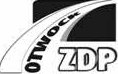 ZARZĄD DRÓG POWIATOWYCHW OTWOCKU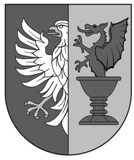  z/s w Karczewie, ul. Bohaterów Westerplatte 36, 05-480 Karczew; tel./faks: (22) 780 64 21; e-mail: zdp@powiat-otwocki.pl z/s w Karczewie, ul. Bohaterów Westerplatte 36, 05-480 Karczew; tel./faks: (22) 780 64 21; e-mail: zdp@powiat-otwocki.pl z/s w Karczewie, ul. Bohaterów Westerplatte 36, 05-480 Karczew; tel./faks: (22) 780 64 21; e-mail: zdp@powiat-otwocki.plNIP: 532-16-48-374		Regon: 014848593		Bank Spółdzielczy w Otwocku 82 8001 0005 2001 0007 8403 0001NIP: 532-16-48-374		Regon: 014848593		Bank Spółdzielczy w Otwocku 82 8001 0005 2001 0007 8403 0001NIP: 532-16-48-374		Regon: 014848593		Bank Spółdzielczy w Otwocku 82 8001 0005 2001 0007 8403 0001ZDP/30/KS/2021OGŁOSZENIE O ZAMÓWIENIUna KONSERWACJĘ SYGNALIZACJI ŚWIETLNYCH ORAZ DOŚWIETLEŃ PRZEJŚĆ DLA PIESZYCH NA SKRZYŻOWANIACH DRÓG POWIATOWYCH PRZEDMIOT ZAMÓWIENIALp.GminaSygnalizacja / doświetlenie Liczba sygnalizatorów Liczba punktów świetlnych1OtwockSkrzyżowanie ul. Batorego – Karczewska – Matejki w Otwocku 16402Otwock Skrzyżowanie ul. Kołłątaja – Majowa w Otwocku 17413OtwockSkrzyżowanie ul. Powstańców Warszawy - Andriollego w Otwocku 18454OtwockSkrzyżowanie ul. Kołłątaja – Mickiewicza w Otwocku 20445OtwockSkrzyżowanie ul. Filipowicza - Poniatowskiego w Otwocku 16406OtwockSkrzyżowanie ul. Batorego – Okrzei w Otwocku 16407OtwockSkrzyżowanie ul. Kraszewskiego - Ambasadorska w Otwocku 6148OtwockSkrzyżowanie ul. Batorego - Olszowa w Otwocku 12309Otwockul. Karczewska w Otwocku przy szkole 82210Otwockul. Majowa przy Szkole Podstawowej Nr 5 w Otwocku przy szkole 61411OtwockSkrzyżowanie ul. Mieszka I – Tysiąclecia – Rycerskiej w Otwocku – 14 sygnałów – 34 punktów świetlne 143412JózefówSkrzyżowanie ul. Piłsudskiego – Leśna w Józefowie 82613JózefówSkrzyżowanie ul. Sikorskiego – Mickiewicza w Józefowie 61614JózefówSkrzyżowanie ul. Sikorskiego - Wronia w Józefowie 174315Józefówul. Graniczna w Józefowie przy szkole 2216KarczewSkrzyżowanie ul. Karczewska - Bema - Mickiewicza w Karczewie 112917KarczewSkrzyżowanie ul. Mickiewicza - Krakowska w Karczewie 164018KarczewSkrzyżowanie ul. Wyszyńskiego - Świderska w Karczewie 143419Otwocksygnalizacja ostrzegawcza na skrzyżowaniu ul. Karczewskiej z ul. Ślusarskiego zasilana solarnie --20Otwockdoświetlenie przejścia dla pieszych na ul. Żeromskiego w Otwocku przy Szkole Podstawowej Nr 8--21Otwockdoświetlenie przejścia dla pieszych na ul. Żeromskiego w Otwocku przy Kościele pw. Św. Józefa Oblubieńca NMP--22Otwockdoświetlenie przejścia dla pieszych na ul. Narutowicza w Otwocku przy szkole Podstawowej Nr 9--23Otwockdoświetlenie przyjścia dla pieszych na ul. Narutowicza w Otwocku przy Szkole Podstawowej Nr 2--24Otwockdoświetlenie przejścia dla pieszych na ul. Filipowicza w Otwocku przy Liceum Ogólnokształcącym Nr 1--25Otwockdoświetlenie przejścia dla pieszych na ul. Samorządowej w Otwocku przy Liceum Ogólnokształcącym Nr 3--26Otwockdoświetlenie przejścia dla pieszych na ul. Majowej w Otwocku przy Specjalnym Ośrodku Szkolno – Wychowawczym Nr 1--27Celestynów doświetlenie przejścia dla pieszych na drodze powiatowej Nr 2715W w miejscowości Pogorzel, gmina Celestynów zasilane solariami--28Celestynówdoświetlenie przejścia dla pieszych na ul. Św. Kazimierza w Celestynowie przy Publicznej Szkole Podstawowej im. Batalionu „Zośka”--29Celestynówdoświetlenie przejścia dla pieszych na ul. Fabrycznej w Starej Wsi, gm. Celestynów przy Zespole Szkolno - Przedszkolnym--30Karczewdoświetlenie przejścia dla pieszych na ul. Mickiewicza w Karczewie przy skrzyżowaniu z ul. Krakowską --31Karczewdoświetlenie przejścia dla pieszych na ul. Mickiewicza w Karczewie przy skrzyżowaniu z ul. Armii Krajowej --32Karczewdoświetlenie przejścia dla pieszych na ul. Mickiewicza w Karczewie przy skrzyżowaniu z ul. Stare Miasto--33Karczewdoświetlenie przejścia dla pieszych na ul. Świderskiej w Karczewie przy skrzyżowaniu z ul. Boh. Westerplatte--34Karczewdoświetlenie przejścia dla pieszych na ul. Warszawskiej w Karczewie przy skrzyżowaniu z ul. Kościuszki /1/--35Karczewdoświetlenie przejścia dla pieszych na ul. Warszawskiej w Karczewie przy skrzyżowaniu z ul. Kościuszki /2/--36Karczewdoświetlenie przejścia dla pieszych na ul. Warszawskiej w Karczewie przy skrzyżowaniu z ul. Rynek Zygmunta Starego--37Otwock Znak aktywny na ul. Poniatowskiego w Otwocku przy skrzyżowaniu z ul. 3 Maja zasilany solarnieTERMIN REALIZACJIOPIS WARUNKÓW UDZIA.ŁU W POSTĘPOWANIU UDZIAŁU W POSTĘPOWANIUWYKAZ OŚWIADCZEŃ I DOKUMENTÓW POTWIERDZAJĄCYCH SPEŁNIENIE WARUNKÓW UDZIAŁU W POSTĘPOWANIU ORAZ BRAKU WYKLUCZENIASPOSÓB POROZUMIEWANIA SIĘ ZAMAWIAJĄCEGO Z DOSTAWCAMIOPIS SPOSOBU PRZYGOTOWANIA OFERTMIEJSCE ORAZ TERMIN SKŁADANIA I OTWARCIA OFERTKRYTERIA WYBORU OFERTY NAJKORZYSTNIEJSZEJLp.Kryterium cenaWagaCzynności konserwacyjneCzynności konserwacyjneCzynności konserwacyjne1.Koszt obejmujący konserwację sygnalizacji świetlnej w okresie 
12 miesięcy40%Czynności naprawcze powstałe wskutek uszkodzenia sygnalizacjiCzynności naprawcze powstałe wskutek uszkodzenia sygnalizacjiCzynności naprawcze powstałe wskutek uszkodzenia sygnalizacji3.Dostosowanie programu sygnalizacji świetlnej do istniejącego natężenia ruchu drogowego*10%4.Wymiana 1 kpl. masztu i latarni sygnalizacyjnej 3 x Ø 8%5.Wymiana 1 kpl. masztu i latarni sygnalizacyjnej 2 x Ø 6%6.Wymiana 1 kpl. latarni sygnalizacyjnej 3 x Ø 2%7.Naprawa/wymiana pętli indukcyjnej4%Stawki i narzutyStawki i narzutyStawki i narzuty12.Wartość robocizny2,5%13.Wielkość Kosztów pośrednich2,5%14.Wielkość Kosztów zakupu2,5%15.Wielkość Zysku2,5%Kryterium czasWaga1.Czas podjęcia interwencji20%Zadeklarowany czas reakcji od zgłoszenia awariiIlość punktów3 godziny0 punktów2 godziny 10 punktów 1 godzina 20 punktówUDZIELENIE ZAMÓWIENIAKLAUZURA INFORMACYJNA Z ART. 13 LUB 14 RODOZAŁĄCZNIKI:ZAMAWIAJĄCY:Powiat Otwocki – Zarząd Dróg Powiatowych w OtwockuZAMAWIAJĄCY:Zarząd Dróg Powiatowych w Otwocku z/s w Karczewieul. Bohaterów Westerplatte 36, 05-480 KarczewWYKONAWCA:…………………………………………………………………………………………………………. (pełna nazwa firmy)NIP….........................................................., REGON …........................................Adres:   ul. …................................ kod ……… miasto ……………………….. kraj …………… nr telefonu….................................. nr faksu…................................... adres e-mail…………………….Adres do korespondencji :  ul. …................................ kod ……… miasto ……………………….. Osoba upoważniona do kontaktuImię i nazwisko:…	Numer telefonu:	E-mail:	1* WYKONAWCA:…………………………………………………………………………………………………………. (pełna nazwa firmy)NIP….........................................................., REGON …........................................Adres:   ul. …................................ kod ……… miasto ……………………….. kraj …………… nr telefonu….................................. nr faksu…................................... adres e-mail…………………….PEŁNOMOCNIK* do reprezentowania Wykonawców ubiegających się wspólnie o udzielenie zamówienia (np. Lider Konsorcjum) …………………………………………………………………………………………………………. ( pełna nazwa firmy)Adres:   ul. …................................ kod ……… miasto ……………………….. kraj …………… nr telefonu….................................. nr faksu…................................... adres e-mail…………………….Lp.Przedmiot zamówieniaJednostkaCena jednostkowanetto w zł.Ilość miesięcy Wartość netto
(4 x 5)VAT(23%)Wartość bruttoZAMÓWIENIE PODSTAWOWEZAMÓWIENIE PODSTAWOWEZAMÓWIENIE PODSTAWOWEZAMÓWIENIE PODSTAWOWEZAMÓWIENIE PODSTAWOWEZAMÓWIENIE PODSTAWOWEZAMÓWIENIE PODSTAWOWEZAMÓWIENIE PODSTAWOWE123456781.Skrzyżowanie ul. Batorego – Karczewska – Matejki miesiąc122.Skrzyżowanie ul. Kołłątaja – Majowa miesiąc123.Skrzyżowanie ul. Powst. Warszawy – Andriollego miesiąc124.Skrzyżowanie ul. Kołłątaja – Mickiewiczamiesiąc125.Skrzyżowanie ul. Filipowicza – Poniatowskiego miesiąc126.Skrzyżowanie ul. Batorego – Okrzei miesiąc127.Skrzyżowanie ul. Kraszewskiego – Ambasadorskamiesiąc128.Skrzyżowanie ul. Batorego – Olszowamiesiąc129.ul. Karczewska przy szkolemiesiąc1210.ul. Majowa przy szkole podstawowej Nr 5 miesiąc1211.Sygnalizacja ostrzegawcza ul. Karczewska – Ślusarskiego miesiąc1212.Doświetlenie przejścia dla pieszych na dr. pow. Nr 2715Wmiesiąc1213.Doświetlenie przejścia - na ul. Żeromskiego w Otwocku przy Kościele pw. Św. Józefa Oblubieńca NMPmiesiąc1214.doświetlenie przejścia - na ul. Żeromskiego w Otwocku przy Szkole Podstawowej Nr 8miesiąc1215.doświetlenie przyjścia na ul. Narutowicza w Otwocku przy Szkole Podstawowej Nr 9miesiąc1216.Doświetlenie przejścia na ul. Narutowicza w Otwocku przy Szkole Podstawowej Nr 2miesiąc1217.doświetlenie przejścia na ul. Filipowicza w Otwocku przy Liceum Ogólnokształcącym Nr 1miesiąc1218.doświetlenie przejścia dla pieszych na ul. Samorządowej w Otwocku przy Liceum Ogólnokształcącym Nr 3miesiąc1219.doświetlenie przejścia dla pieszych na ul. Majowej w Otwocku przy Specjalnym Ośrodku Szkolno – Wychowawczym Nr 1miesiąc1220.doświetlenie przejścia dla pieszych na ul. Św. Kazimierza w Celestynowie przy Publicznej Szkole Podstawowej im. Batalionu „Zośka”miesiąc1221.doświetlenie przejścia dla pieszych na ul. Fabrycznej w Starej Wsi, gm. Celestynów przy Zespole Szkolno - Przedszkolnymmiesiąc1222.Skrzyżowanie ul. Piłsudskiego – Leśnamiesiąc1223.Skrzyżowanie ul. Sikorskiego – Mickiewicza miesiąc1224.Skrzyżowanie ul. Sikorskiego i ul. Wroniejmiesiąc1225.Ul. Graniczna w Józefowie przy szkolemiesiąc1226.Skrzyżowanie ul. Karczewska – Bema – Mickiewiczamiesiąc1227.Skrzyżowanie ul. Mickiewicza – Krakowska miesiąc1228.Skrzyżowanie ul. Wyszyńskiego – Świderskamiesiąc1229.Skrzyżowanie ul. Mickiewicza – Tysiąclecia – Rycerskiej w Otwockumiesiąc1230.doświetlenie przejścia dla pieszych na ul. Mickiewicza w Karczewie przy skrzyżowaniu z ul. Krakowskąmiesiąc1231.doświetlenie przejścia dla pieszych na ul. Mickiewicza w Karczewie przy skrzyżowaniu z ul. Armii Krajowejmiesiąc1232.doświetlenie przejścia dla pieszych na ul. Mickiewicza w Karczewie przy skrzyżowaniu z ul. Stare Miastomiesiąc1233.doświetlenie przejścia dla pieszych na ul. Świderskiej w Karczewie przy skrzyżowaniu z ul. Boh. Westerplattemiesiąc1234.doświetlenie przejścia dla pieszych na ul. Warszawskiej w Karczewie przy skrzyżowaniu z ul. Kościuszki /1/miesiąc1235.doświetlenie przejścia dla pieszych na ul. Warszawskiej w Karczewie przy skrzyżowaniu z ul. Kościuszki /2/miesiąc1236.doświetlenie przejścia dla pieszych na ul. Warszawskiej w Karczewie przy skrzyżowaniu z ul. Rynek Zygmunta Staregomiesiąc1237.Znak aktywny na ul. Poniatowskiego w Otwocku przy skrzyżowaniu z ul. 3 Maja zasilany solarniemiesiąc12OGÓŁEMOGÓŁEMOGÓŁEMOGÓŁEMOGÓŁEMLp.PrzedmiotCena netto2.Dostosowanie programu sygnalizacji świetlnej do istniejącego natężenia ruchu drogowego*3.Wymiana 1 kpl. masztu i latarni sygnalizacyjnej 3 x Ø 4.Wymiana 1 kpl. masztu i latarni sygnalizacyjnej 2 x Ø 5.Wymiana 1 kpl. latarni sygnalizacyjnej 3 x Ø 6.Naprawa/wymiana pętli indukcyjnejLp.Stawka/NarzutWartość1Robocizna (w zł)2Koszty pośrednie (w %)3Koszty zakupu (w %)4Zysk (w %)WYKONAWCAZAMAWIAJĄCY.................................................................................................NAZWA WYKONAWCY:………………………………………………………………………………………………………………………………………Adres:   ul. …................................ kod ……… miasto ……………………….. kraj …………… nr telefonu….................................. nr faksu…................................... adres e-mail…………………….Lp.Przedmiot zamówieniaZamawiającyPodmiot zlecający zamówienie(nazwa, adres, telefon)Data rozpoczęcia wykonania zamówieniaData zakończenia wykonania zamówienia1,dniar.(miejscowość)(data)